教师招聘每日一练（11月9日）1.根据高级神经活动的强度、平衡性和灵活性，强、不平衡的气质类型属于( )。   [单选题]正确率：38.24%2.表现在心理活动的强度、速度、灵活性与指向性等方面的一种稳定的心理特征是( )。   [单选题]正确率：67.65%3.“情绪反应慢、能自我控制”属于下列哪种气质类型?( )   [单选题]正确率：55.88%4.某学生因考试不及格而愧疚是( )的表现。   [单选题]正确率：50%5.某班的班干部在看到班上的同学违反纪律时，会将情况报告给老师，这体现出的高级情感是( )。   [单选题]正确率：64.71%选项小计比例A.多血质1647.06%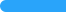 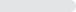 B.抑郁质12.94%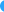 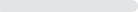 C.粘液质411.76%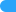 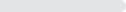 D.胆汁质 (答案)1338.24%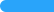 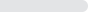 选项小计比例A.能力411.76%B.气质 (答案)2367.65%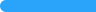 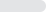 C.兴趣25.88%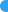 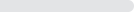 D.性格514.71%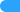 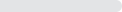 选项小计比例A.抑郁质1029.41%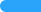 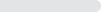 B.粘液质 (答案)1955.88%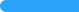 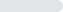 C.胆汁质411.76%D.多血质12.94%选项小计比例A.道德感411.76%B.理智感 (答案)1750%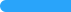 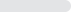 C.美感00%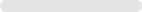 D.成就感1338.24%选项小计比例A.道德感 (答案)2264.71%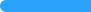 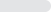 B.权威感823.53%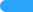 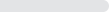 C.归属感12.94%D.理智感38.82%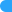 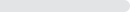 